COMPUTER STUDIES 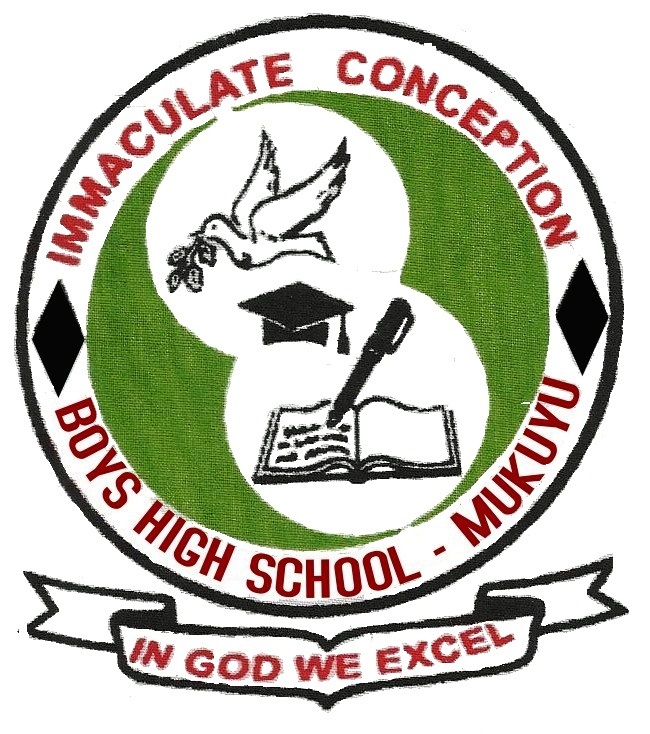 FORM THREE TERM 1 EXAMS 2018TIME 2HRS.COMPUTER STUDIES FORM 3NAME_______________________________________________ ADM. No._____________INSTRUCTIONS: ANSWER ALL QUESTIONS IN THE SPACES PROVIDED..SECTION A (40 MKS)
1. a) Define the following terms								    (3mks)i) Utility software ……………………………………………………………………………………………………………………………………………..…………………………………………………………………………………………………………………………………………………..ii) Networking software……………………………………………………………………………………………………………………………………………..………………………………………………………………………………………………………………………………………………….. iii) In house developed software……………………………………………………………………………………………………………………………………………..…………………………………………………………………………………………………………………………………………………..b) Describe the use of the following buses.							    (3mks) Data bus……………………………………………………………………………………………………………………………………………..…………………………………………………………………………………………………………………………………………………..Address bus……………………………………………………………………………………………………………………………………………..…………………………………………………………………………………………………………………………………………………..Control bus……………………………………………………………………………………………………………………………………………..…………………………………………………………………………………………………………………………………………………..2. a) What do you understand by the term device driver?				  	    (2mks) ……………………………………………………………………………………………………………………………………………..…………………………………………………………………………………………………………………………………………………..b) Give any two reasons why passwords may not be reliable as security control measures.(2mks)……………………………………………………………………………………………………………………………………………..…………………………………………………………………………………………………………………………………………………..3. Draw an illustration of:a) Parallel cable										     (1mk)b) USB port											      (1mk)4. State and explain the three parts of a task bar	. 					(6mks)……………………………………………………………………………………………………………………………………………..…………………………………………………………………………………………………………………………………………………..……………………………………………………………………………………………………………………………………………..…………………………………………………………………………………………………………………………………………………..……………………………………………………………………………………………………………………………………………..…………………………………………………………………………………………………………………………………………………..……………………………………………………………………………………………………………………………………………..…………………………………………………………………………………………………………………………………………………..……………………………………………………………………………………………………………………………………………..…………………………………………………………………………………………………………………………………………………..……………………………………………………………………………………………………………………………………………..…………………………………………………………………………………………………………………………………………………..5. State three examples of flat-panel monitors available in market today.			 (3mks)……………………………………………………………………………………………………………………………………………………………………………………………………………………………………………………………………………………………………………………………………………………………………………………………………………………………………………………………………………………………………………………………………………………………………………………6. Give the acronym of the following 				 (1mk)i) FTP …………………………………………………………………………………………………………………………….……ii) VGA…………………………………………………………………………………………………………………………………7. i)Define the term Operating system				 (2mks)……………………………………………………………………………………………………………………………………………..…………………………………………………………………………………………………………………………………………………..ii) List two factors to consider when choosing an operating system 				 (2mks)……………………………………………………………………………………………………………………………………………..…………………………………………………………………………………………………………………………………………………..8.a) Define the following terms as used in disk management using windows			 (3mks)i) Disk defragmentation……………………………………………………………………………………………………………………………………………..…………………………………………………………………………………………………………………………………………………..ii) Disk partitioning……………………………………………………………………………………………………………………………………………..…………………………………………………………………………………………………………………………………………………..iii) Disk formatting……………………………………………………………………………………………………………………………………………..…………………………………………………………………………………………………………………………………………………..b) Explain two reasons for disk partitioning 							(2mks)……………………………………………………………………………………………………………………………………………..…………………………………………………………………………………………………………………………………………………..c) Explain one reason for disk defragmentation 						 (1mk)……………………………………………………………………………………………………………………………………………..…………………………………………………………………………………………………………………………………………………..9. a) Headache, back and neck pain may result from use of computers. Explain two ways        in which back and neck pain can be minimized. 				(2mks)……………………………………………………………………………………………………………………………………………..…………………………………………………………………………………………………………………………………………………..……………………………………………………………………………………………………………………………………………..………………………………………………………………………………………………………………………………………………….. (b) State how computer have been made more users friendly for persons that are:Blind										(1mk)……………………………………………………………………………………………………………………………………………..…………………………………………………………………………………………………………………………………………………..Without hands									(1mk)……………………………………………………………………………………………………………………………………………..…………………………………………………………………………………………………………………………………………………..10. The diagram below represents the essential features of a computer system. Study the        diagram and answer the questions that follow:  Name the components and state their function						(4mks)A……………………………………………………………………………………………………………………………………………..………………………………………………………………………………………………………………………………………………B……………………………………………………………………………………………………………………………………………..………………………………………………………………………………………………………………………………………………C……………………………………………………………………………………………………………………………………………..………………………………………………………………………………………………………………………………………………D……………………………………………………………………………………………………………………………………………..………………………………………………………………………………………………………………………………………………SECTION B (60MKS)11. a) Define the term password    								(2mks)……………………………………………………………………………………………………………………………………………..…………………………………………………………………………………………………………………………………………………..b) State two characteristics of a good password 						(2mks)……………………………………………………………………………………………………………………………………………..…………………………………………………………………………………………………………………………………………………..c) Differentiate between password to open and password to modify 			(1mk)……………………………………………………………………………………………………………………………………………..…………………………………………………………………………………………………………………………………………………..12. a)The following is picture tool bar, state the function of the parts labeled A, B, C	(3mks)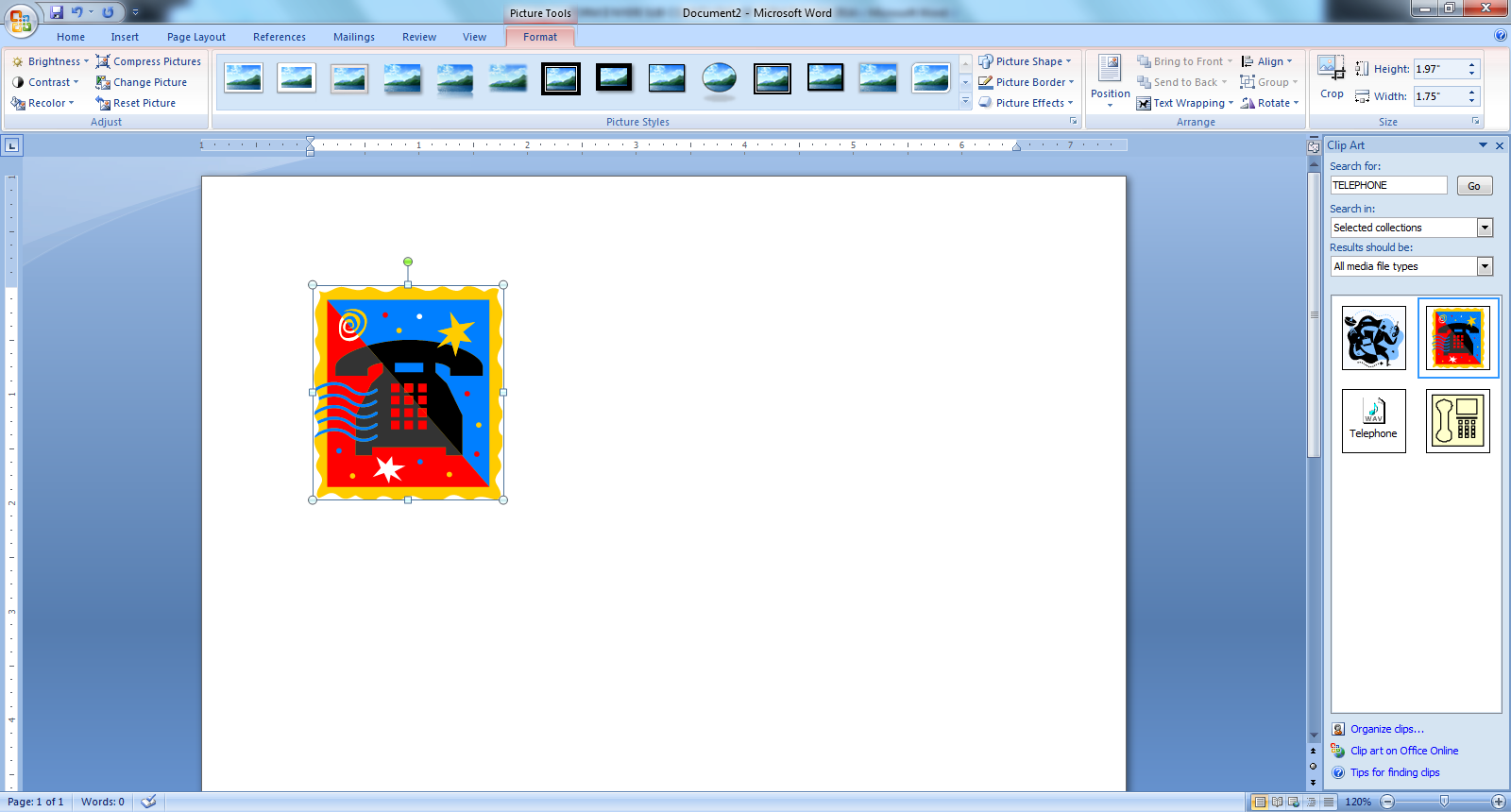 	A	B	C			         A……………………………………………………………………………………………………………………………………………B……………………………………………………………………………………………………………………………………………C…………………………………………………………………………………………………………………………………………….b) State the appropriate feature that is described by the following statements 			(5mks)An interactive strip at the bottom of a word processor window that act as a communication link between the user and the program_____________________________________________Vertical and horizontal bars on the borders of the window that the user drags to scroll upward, downwards to the right or left of a document window___________________________Provides drop down list of commands that one can use to perform a task__________________Process of generating personalized letters/document by combining a main document and a data source____________________________A blue strip at the top of the window that display the title of the currently running application or task__________________________________________________13. Explain the following errors that may occur when a formula cannot resolve to a value or an answer 											(4mks)i)  #DIV/0?……………………………………………………………………………………………………………………………………………..…………………………………………………………………………………………………………………………………………………..ii) #REF!……………………………………………………………………………………………………………………………………………..…………………………………………………………………………………………………………………………………………………..14. Complete the table below 									(5mks)15. (a) Explain two uses of forms in database design.					(2mks)……………………………………………………………………………………………………………………………………………..………………………………………………………………………………………………………………………………………………….. (b) i) Define  the term control as used in report and form design.				(1mk)……………………………………………………………………………………………………………………………………………..…………………………………………………………………………………………………………………………………………………..ii) Explain briefly the difference between bound and unbound controls as used in Microsoft access. (2mks)……………………………………………………………………………………………………………………………………………..………………………………………………………………………………………………………………………………………………….. (c) i)Differentiate between validation Rule and Validation text as referred in databases.    (2mks)……………………………………………………………………………………………………………………………………………..…………………………………………………………………………………………………………………………………………………..……………………………………………………………………………………………………………………………………………..…………………………………………………………………………………………………………………………………………………..ii)  Explain why enforcing referential integrity is important in a database		(2mks)……………………………………………………………………………………………………………………………………………..…………………………………………………………………………………………………………………………………………………..16. Explain the meaning of the following terms as used with DTP.				(4mks)i) Crop ……………………………………………………………………………………………………………………………………………..…………………………………………………………………………………………………………………………………………………..ii) Embedded object ……………………………………………………………………………………………………………………………………………..…………………………………………………………………………………………………………………………………………………..iii) Master page ……………………………………………………………………………………………………………………………………………..…………………………………………………………………………………………………………………………………………………..iv) Tool box ……………………………………………………………………………………………………………………………………………..…………………………………………………………………………………………………………………………………………………..17. Explain the following internet related terms		(3mks)(a)	Sign in ……………………………………………………………………………………………………………………………………………..………………………………………………………………………………………………………………………………………………….. (b)	Search engine ……………………………………………………………………………………………………………………………………………..………………………………………………………………………………………………………………………………………………….. (c)	Surf ……………………………………………………………………………………………………………………………………………..…………………………………………………………………………………………………………………………………………………..18. a) Make a clear difference between Log file and Firewall.				(2mks)……………………………………………………………………………………………………………………………………………..…………………………………………………………………………………………………………………………………………………..……………………………………………………………………………………………………………………………………………..…………………………………………………………………………………………………………………………………………………..b)  Explain the meaning of the terms below as used in data security and controls.		(3mks)i) Information security ……………………………………………………………………………………………………………………………………………..…………………………………………………………………………………………………………………………………………………..ii) Fraud……………………………………………………………………………………………………………………………………………..…………………………………………………………………………………………………………………………………………………..iii) Eavesdropping ……………………………………………………………………………………………………………………………………………..…………………………………………………………………………………………………………………………………………………..c) Describe two ways of preventing piracy with regard to data and information.  		(2mks)……………………………………………………………………………………………………………………………………………..…………………………………………………………………………………………………………………………………………………..……………………………………………………………………………………………………………………………………………..…………………………………………………………………………………………………………………………………………………..19. a) Write the following abbreviations in full							(3mks)	i. BCD	ii. ASCII	iii. EBCDICb) Outline two reasons for use of binary systems in computers					(2mks)c) Perform the following conversions	i. 3410 to binary	ii. 7.12510  to binaryd) Convert the following as indicated	i. DDFE316 to binary									(3mks)	ii. 11001000102 to octalSoftwareUsesExample of softwareSpreadsheets……………………….……………………….……………………….Keeping records and files……………………….Computer Aided design……………………….……………………….Designing and manipulating graphics……………………….Desktop publishing……………………….……………………….